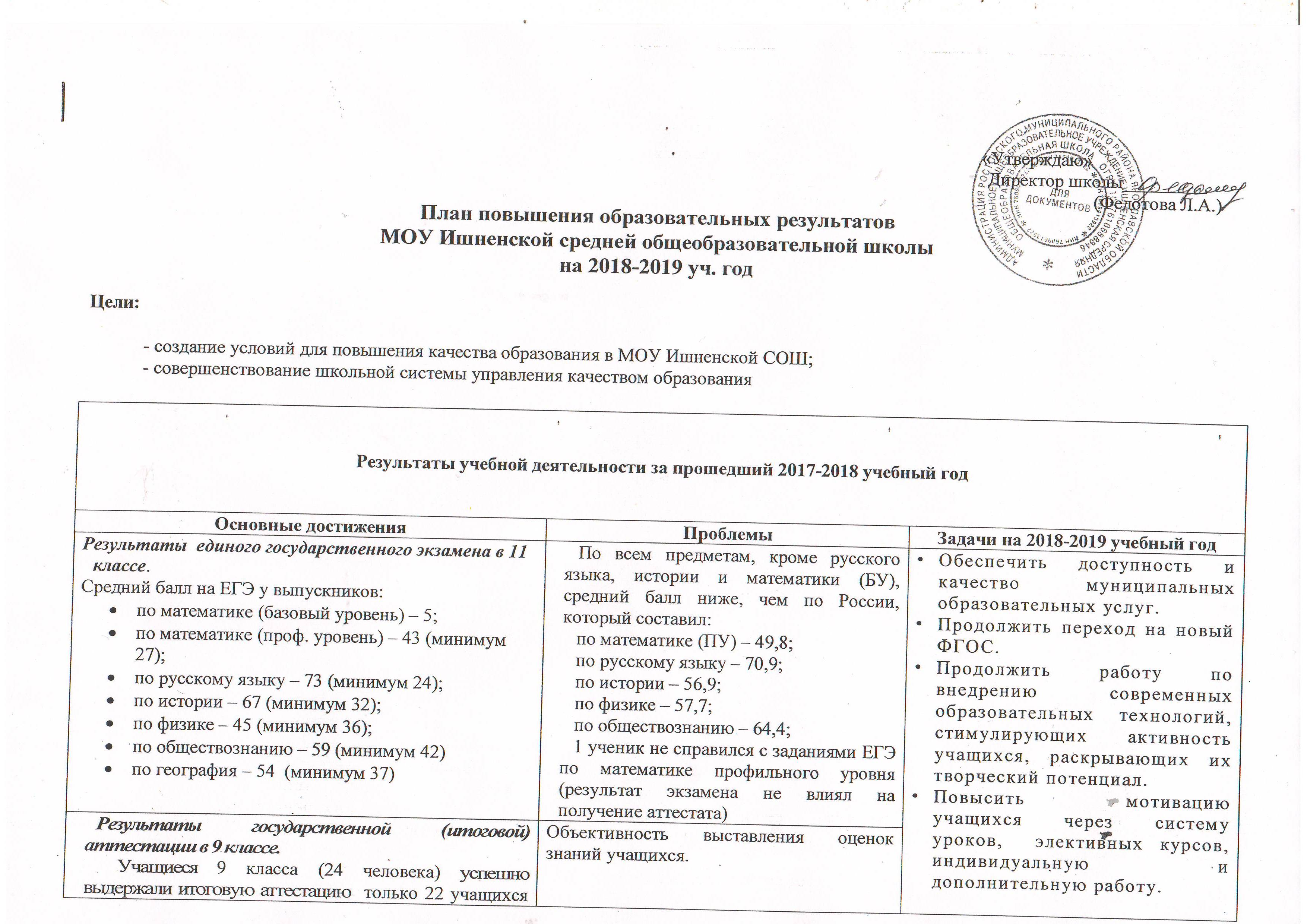  (Чубарь Д. и Удовин С.. не справились с ГИА по информатике, обществознанию, географии и математике, но в дополнительные сроки (сентябрь), данные экзамены были пересданы успешно: а) экзамен по русскому языку (учитель Шиханова М. В.) Качество составило 75%. Подтвердили – 10 чел. (42%), выше – 13 чел. (54%), ниже – 1 чел. (4%) Средний балл по предмету – 4.б) экзамен по математике (учитель Лемина Ю. А.)   Качество составило 66,7 %. Подтвердили – 13 чел. (54%), выше – 6 чел. (25%), ниже – 5 чел. (21%)  Средний балл по предмету – 4. (Чубарь Д. и Удовин С.. не справились с ГИА по информатике, обществознанию, географии и математике, но в дополнительные сроки (сентябрь), данные экзамены были пересданы успешно: а) экзамен по русскому языку (учитель Шиханова М. В.) Качество составило 75%. Подтвердили – 10 чел. (42%), выше – 13 чел. (54%), ниже – 1 чел. (4%) Средний балл по предмету – 4.б) экзамен по математике (учитель Лемина Ю. А.)   Качество составило 66,7 %. Подтвердили – 13 чел. (54%), выше – 6 чел. (25%), ниже – 5 чел. (21%)  Средний балл по предмету – 4.Классным руководителям обеспечить обратную связь с родителями с целью повышения ответственности обучающихся за подготовку домашних заданий.Классным руководителям обеспечить обратную связь с родителями с целью повышения ответственности обучающихся за подготовку домашних заданий.Результаты всероссийских проверочных работ4 классы:5 классы:11 классыРезультаты всероссийских проверочных работ4 классы:5 классы:11 классыОстается еще много учащихся, получивших низкие оценки за ВПРОстается еще много учащихся, получивших низкие оценки за ВПРКлассным руководителям обеспечить обратную связь с родителями с целью повышения ответственности обучающихся за подготовку домашних заданий.Классным руководителям обеспечить обратную связь с родителями с целью повышения ответственности обучающихся за подготовку домашних заданий.Результаты предметных олимпиад.В октябре-ноябре 2014 г. прошёл школьный этап Всероссийской олимпиады, в которых приняло участие 59 учащийся 5-11 классов по 17 учебным предметам.По результатам муниципального этапа Всероссийской олимпиады школьников победителями  призерами стали:по физической культуре: Жилякова О. 9 «б» класс - победитель, учитель Петров Ю.В.,по технологии: Жилякова М., 11 класс и Карп К.  класс, учитель Шилко О.Н.Победительница муниципального этапа ВПОШ Жилякова О. стала участником регионального этапа данной олимпиады, где показала себя на достойном уровне.Результаты предметных олимпиад.В октябре-ноябре 2014 г. прошёл школьный этап Всероссийской олимпиады, в которых приняло участие 59 учащийся 5-11 классов по 17 учебным предметам.По результатам муниципального этапа Всероссийской олимпиады школьников победителями  призерами стали:по физической культуре: Жилякова О. 9 «б» класс - победитель, учитель Петров Ю.В.,по технологии: Жилякова М., 11 класс и Карп К.  класс, учитель Шилко О.Н.Победительница муниципального этапа ВПОШ Жилякова О. стала участником регионального этапа данной олимпиады, где показала себя на достойном уровне.Недостаток времени у учителей-предметников для занятий с одарёнными детьми, для выполнения (отработки) заданий по предметам олимпиадного типа и повышенного уровня сложности.Низкая мотивация обучающихся к высоким результатам учебной деятельности, неосознанность необходимости самообразования.Недостаток времени у учителей-предметников для занятий с одарёнными детьми, для выполнения (отработки) заданий по предметам олимпиадного типа и повышенного уровня сложности.Низкая мотивация обучающихся к высоким результатам учебной деятельности, неосознанность необходимости самообразования.Основные направления деятельности (система ВШК школы по качеству образования)Основные направления деятельности (система ВШК школы по качеству образования)Основные направления деятельности (система ВШК школы по качеству образования)Основные направления деятельности (система ВШК школы по качеству образования)Основные направления деятельности (система ВШК школы по качеству образования)Основные направления деятельности (система ВШК школы по качеству образования)Контроль за качеством обученияКонтроль за документациейКонтроль за документациейКонтроль за качеством преподавания предметовКонтроль за качеством преподавания предметовПовышение мотивации к обучениюКонтроль за рациональным распределением часов учебного плана для подготовки обучающихся 9, 11 классов к государственной итоговой аттестации – сентябрь.  Проверка школьной документации(рабочие программы, планы внеурочной работы) – до 28.09.18 г.   Проверка школьной документации(рабочие программы, планы внеурочной работы) – до 28.09.18 г.    Адаптационный период первоклассников (психологи-ческое и логопедическое обследование) – сентябрь.   Адаптационный период первоклассников (психологи-ческое и логопедическое обследование) – сентябрь. Школьный этап Всесоюзного конкурса сочинений (10-11 классы - сентябрь).Контроль за качеством обучения в 5-х классах – октябрь.Контроль за качеством обучения в 10 классе.  Состояние работы с электронными журналами – 1 раз в четверть.Проверка состояния работы с журналами факультативов, элективов, курсов, кружков и секций – 1 раз в четверть.      Состояние работы с электронными журналами – 1 раз в четверть.Проверка состояния работы с журналами факультативов, элективов, курсов, кружков и секций – 1 раз в четверть.       1. Адаптация учащихся 5-х классов – октябрь.   2. Адаптация учащихся 10 класса – октябрь.3. Состояние преподавания уроков ОБЖ      1. Адаптация учащихся 5-х классов – октябрь.   2. Адаптация учащихся 10 класса – октябрь.3. Состояние преподавания уроков ОБЖ   1. Проведение школьного этапа Всероссийской предметной олимпиады школьников по всем предметам в сентябре-октябре (по графику).2. Школьный этап конкурса чтецов «Мы раскрасим мир яркими  красками»Классно-обобщающий контроль в 9 кл (преподавание по новым ФГОС) – ноябрьСостояние работы с тетрадями  по английскому языку.Состояние работы с тетрадями  по английскому языку.  1. Состояние преподавания уроков английского языка (учитель Алексеева Т.А.) – ноябрь.2. Состояние работы в ГПД (воспитатель Лапина И.В.) - ноябрь  1. Состояние преподавания уроков английского языка (учитель Алексеева Т.А.) – ноябрь.2. Состояние работы в ГПД (воспитатель Лапина И.В.) - ноябрьПредметная неделя в начальных классах и ГПД.Открытые уроки и внеклассные занятия в рамках недели начальных классов. 26-30.111.Анализ реализации факультативных и элективных предпрофильных и профильных курсов в 9-11 классах, направленных на формирование и развитие научно-исследовательских, творческих, практических компетенций обучающихся – декабрь2.Отслеживание уровня ЗУН учащихся, находящихся на семейном обучении (проведение контрольных работ) – декабрь, май3.Проверка выполнения учебных программ за I полугодие – декабрь1. Состояние работы с тетрадями  в начальной школе (выборочная проверка) - декабрь  2. Состояние работы с  дневниками обучающихся  в нач. школе (выборочная проверка) - декабрь1. Состояние работы с тетрадями  в начальной школе (выборочная проверка) - декабрь  2. Состояние работы с  дневниками обучающихся  в нач. школе (выборочная проверка) - декабрь  1.Неделя русского языка и литературы. 03-07.12   2.Неделя английского языка и  истории.    17-21.12  1.Состояние работы с тетрадями по не основным, но оплачиваемым предметам (выборочная проверка) – январь2. Состояние работы с дневниками «трудных» обучающихся, учащихся с ОВЗ и учащихся, обучающихся индивидуально - январь  1.Состояние работы с тетрадями по не основным, но оплачиваемым предметам (выборочная проверка) – январь2. Состояние работы с дневниками «трудных» обучающихся, учащихся с ОВЗ и учащихся, обучающихся индивидуально - январьРеализация предметной области «Математика и информатика» в начальной школе (выборочная проверка)Реализация предметной области «Математика и информатика» в начальной школе (выборочная проверка)  Неделя математики, информатики, физики и химии.    21-25.01  «Организация работы по созданию образовательных условий в школе в условиях введения ФГОС НОО обучающихся с ОВЗ и обучающихся с умственной отсталостью (интеллектуальными нарушениями) – февраль1.Проверка дневников (кл. рук. Шиханова М.В.) -  февраль.2.Выборочная проверка тетрадей: по математике и информатике - февраль1.Проверка дневников (кл. рук. Шиханова М.В.) -  февраль.2.Выборочная проверка тетрадей: по математике и информатике - февраль  Состояние преподавания уроков русского языка, учителя Шиханова М.В. и Пелевина Т.З. - февраль  Состояние преподавания уроков русского языка, учителя Шиханова М.В. и Пелевина Т.З. - февраль1.Неделя географии, биологии. 04-08.022. Неделя музыки, ИЗО, технологии, физкультуры, ОБЖ. 18-22.02  Проверка качества подготовки к ГИА (ОГЭ, ГВЭ) и ЕГЭ – февраль, мартПроверка дневников (7-8  кл.) – март.  2.Выборочная проверка тетрадей по русскому языку и литературе - мартПроверка дневников (7-8  кл.) – март.  2.Выборочная проверка тетрадей по русскому языку и литературе - март1.Система работы учителей по подготовке к экзаменам в 9, 11 кл. по выбору – февраль, март.2.Состояние преподавания уроков в начальной школе (1 «Б» классе, учитель Федотова М.В.) – март1.Система работы учителей по подготовке к экзаменам в 9, 11 кл. по выбору – февраль, март.2.Состояние преподавания уроков в начальной школе (1 «Б» классе, учитель Федотова М.В.) – март1.Национальное исследование качества образования в  6, 8  кл. по ОБЖ – апрель2.ВПР – апрель – май (согласно графику)в 4 классах по русскому языку, математике и окружающему миру;5 классах по русскому языку, математике, истории и биологии;в 11 классе по физике, химии, биологии, географии, истории  Зональная XI научно-практическая конференция для учащихся «К вершинам знаний» - апрельПроверка выполнения учебных программ за II полугодие – майПроверка личных дел учащихся - июньПроверка личных дел учащихся - июньРабота с учащимися: по ступеням обучения Работа с учащимися: по ступеням обучения Работа с учащимися: по ступеням обучения Работа с учащимися: по ступеням обучения Работа с учащимися: по ступеням обучения Работа с учащимися: по ступеням обучения 1-е классы2-4 классы2-4 классы5-9 классы5-9 классы10-11 классы  Диагностическое тестирование первоклассниковРезультативность обучения во 2-4-х классах (входной контроль) –  сентябрьРезультативность обучения во 2-4-х классах (входной контроль) –  сентябрь1. Проверка готовности к продолжению образования и качество обучения  в среднем звене (входной контроль) – сентябрь1. Проверка готовности к продолжению образования и качество обучения  в среднем звене (входной контроль) – сентябрьКачество ЗУН обучающихся.. Проверка готовности к продолжению образования в старшем звене (входной контроль) – сентябрь2. Региональный мониторинг качества в 5 кл. по математике – октябрь.3.Срезовые работы в 5 по русскому языку – октябрь.4.Срезовые работы в 5,8-х классах по английскому языку – октябрь.2. Региональный мониторинг качества в 5 кл. по математике – октябрь.3.Срезовые работы в 5 по русскому языку – октябрь.4.Срезовые работы в 5,8-х классах по английскому языку – октябрь.Сочинение в 11 кл. (апробация итогового сочинения) - ноябрь  Текущий контроль – к/р (изучение результативности обучения за I полугодие – декабрь  Текущий контроль – к/р, тесты (изучение результативности обучения за I полугодие;определение качества выполнения стандарта) - декабрь  Текущий контроль – к/р, тесты (изучение результативности обучения за I полугодие;определение качества выполнения стандарта) - декабрь  Текущий контроль – к/р, тесты (изучение результативности обучения за I полугодие;определение качества выполнения стандарта) - декабрь  Текущий контроль – к/р, тесты (изучение результативности обучения за I полугодие;определение качества выполнения стандарта) - декабрьСочинение в 11 кл. (допуск к ЕГЭ) – декабрь.Текущий контроль – к/р, тесты (изучение результативности обучения за I полугодие;определение качества выполнения стандарта) - декабрьРабота с детьми, обучающимися по форме «семейное обучение» - проведение контрольных и зачетных работ за I полугодиеРабота с детьми, обучающимися по форме «семейное обучение» - проведение контрольных и зачетных работ за I полугодиеРабота с детьми, обучающимися по форме «семейное обучение» - проведение контрольных и зачетных работ за I полугодиеРабота с детьми, обучающимися по форме «семейное обучение» - проведение контрольных и зачетных работ за I полугодиеРабота с детьми, обучающимися по форме «семейное обучение» - проведение контрольных и зачетных работ за I полугодиеРабота с детьми, обучающимися по форме «семейное обучение» - проведение контрольных и зачетных работ за I полугодие  1. Устное собеседование в 9 кл.2. Административные тренировочные контрольные работы по русскому языку и математике в 9 кл. (февраль- март)  1. Устное собеседование в 9 кл.2. Административные тренировочные контрольные работы по русскому языку и математике в 9 кл. (февраль- март)Административные тренировочные контрольные работы по русскому языку и математике в 11 кл. (февраль- март)  Проведение административных контрольных работ в форме ОГЭ по тем предметам, которые обучающиеся сдают в качестве экзамена по выбору (февраль-март)  Проведение административных контрольных работ в форме ОГЭ по тем предметам, которые обучающиеся сдают в качестве экзамена по выбору (февраль-март)Проведение административных контрольных работ в форме ЕГЭ по тем предметам, которые обучающиеся сдают в качестве экзамена по выбору (февраль- март) ВПР 4 кл. – апрель: ВПР 4 кл. – апрель:  ВПР 5 кл. – апрель:  ВПР 5 кл. – апрель:   ВПР 11 кл. – апрель:  Итоговый контроль  в  1 –х классах (комплексная итоговая контрольная работа)  - май  Итоговый контроль  во  2-4–х классах - май  Итоговый контроль  во  2-4–х классах - май  Контроль за качеством ЗУН обучающихся (проведение административных контрольных работ, тестов) за II полугодие по отдельным предметам в 5-9 классах (выполнение стандарта) - май  Контроль за качеством ЗУН обучающихся (проведение административных контрольных работ, тестов) за II полугодие по отдельным предметам в 5-9 классах (выполнение стандарта) - майВПР 11 кл. – май:2 Контроль за качеством ЗУН обучающихся (проведение административных контроль-ных работ, тестов) за II полугодие по отдельным предметам в 10 классе (выполнение стандарта) - майОтслеживание уровня ЗУН учащихся, находящихся на семейном обучении (проведение контрольных работ по предметам учебного плана – апрель - майОтслеживание уровня ЗУН учащихся, находящихся на семейном обучении (проведение контрольных работ по предметам учебного плана – апрель - майОтслеживание уровня ЗУН учащихся, находящихся на семейном обучении (проведение контрольных работ по предметам учебного плана – апрель - майОтслеживание уровня ЗУН учащихся, находящихся на семейном обучении (проведение контрольных работ по предметам учебного плана – апрель - майОтслеживание уровня ЗУН учащихся, находящихся на семейном обучении (проведение контрольных работ по предметам учебного плана – апрель - майОтслеживание уровня ЗУН учащихся, находящихся на семейном обучении (проведение контрольных работ по предметам учебного плана – апрель - майРабота с педагогическим коллективом – повышение уровня профессиональной компетентности педагоговРабота с педагогическим коллективом – повышение уровня профессиональной компетентности педагоговРабота с педагогическим коллективом – повышение уровня профессиональной компетентности педагоговРабота с педагогическим коллективом – повышение уровня профессиональной компетентности педагоговРабота с педагогическим коллективом – повышение уровня профессиональной компетентности педагоговРабота с педагогическим коллективом – повышение уровня профессиональной компетентности педагоговЦели мероприятийМероприятияМероприятияОтветственныеОтветственныеСрокиЦель 1  Выявление положительных и отрицательных результатов работы за прошедший учебный год.Педсовет №1.«Анализ работы школы за 2017-2018  уч. г.;  задачи и перспективы учебно-воспитательной работы на новый учебный год»                                                                                                                                                                                                                                                                                                                                                                                                                                                                                                     Педсовет №1.«Анализ работы школы за 2017-2018  уч. г.;  задачи и перспективы учебно-воспитательной работы на новый учебный год»                                                                                                                                                                                                                                                                                                                                                                                                                                                                                                     Зам. директора Пелевина Т.З., Куликова О.Н. Мялкина Е.Ю.Зам. директора Пелевина Т.З., Куликова О.Н. Мялкина Е.Ю.29.08.18Цель 2  Установление уровня знаний учителей и руководящих работников действующих законов и иных нормативных правовых актов в сфере образования, психолого-педагогических основ и методик управления, обучения и воспитания, основ компьютерной грамотности, современных педагогических технологий в соответствии с требованиями квалификационных характеристик.  Всероссийское тестирование педагогов  Всероссийское тестирование педагогов  Зам. директора Пелевина Т.З.  Зам. директора Пелевина Т.З.09-12.10.18Цели 3-4- повышение  мастерства  и  квалификации  учителей, предупреждение профессионального выгорания; - создание  коллектива  еди-номышленников,       объединение  усилий  педагогов  на  повышение  эффективности  учебно-воспитательного  процесса    и  внедрение инновационной деятельности.Педсовет №2  «Адаптация обучающихся"Педсовет №2  «Адаптация обучающихся"  Зам. директора Куликова О.Н., педагог-психолог Кашина М.Д.  Зам. директора Куликова О.Н., педагог-психолог Кашина М.Д.Осенние каникулыЦели 3-4- повышение  мастерства  и  квалификации  учителей, предупреждение профессионального выгорания; - создание  коллектива  еди-номышленников,       объединение  усилий  педагогов  на  повышение  эффективности  учебно-воспитательного  процесса    и  внедрение инновационной деятельности.Педсовет №3«Профилактика педагогического выгорания»Педсовет №3«Профилактика педагогического выгорания»  Зам. директора Пелевина Т.З., педагог-психолог Кашина М.Д.  Зам. директора Пелевина Т.З., педагог-психолог Кашина М.Д.Зимние каникулыЦель 5Анализ учебных достижений обучающихся.  Перевод 1-8, 10 кл. в следующий класс.  Перевод 1-8, 10 кл. в следующий класс.Директор Федотова Л.А., зам. директора по УВР Куликова О.Н., классные руководители.Директор Федотова Л.А., зам. директора по УВР Куликова О.Н., классные руководители.До 01.06Цель 6Перевод и выпуск обучающихся.   Перевод из 9 кл. и выпуск из 11 кл.   Перевод из 9 кл. и выпуск из 11 кл.ДиректорФедотова Л.А., зам. директора по УВР Куликова О.Н., классные руководители. ДиректорФедотова Л.А., зам. директора по УВР Куликова О.Н., классные руководители. До 20.06Подготовка к аттестацииПовышение квалификацииПовышение квалификацииСеминары, методический фестиваль передового педагогического опытаСеминары, методический фестиваль передового педагогического опытаОбобщение передового педагогического опыта     Аттестация педагогов на соответствие занимаемой должности –       Алексеева Т.А. - ноябрь       Лапина И.В. - ноябрь       Куликова О.Н.  – ноябрь       Пелевина Т.З. - апрель       Подготовка к аттестации учителей на:      -  на первую категорию:         1) Ремнев С.Ф. – сентябрь         2) Шиханова М.В. – апрель         3) Федотова М.В. – апрель      - на высшую категорию:          1) Пелевина Т.З. – апрельАлексеева Т.а.Грязнова Э.А.Лапина И.В.Мужичина В.В.Митяева Е.Н.Петров Ю.В.Саракат О.М.Садофьева Л.Р.Шилко О.Н.Алексеева Т.а.Грязнова Э.А.Лапина И.В.Мужичина В.В.Митяева Е.Н.Петров Ю.В.Саракат О.М.Садофьева Л.Р.Шилко О.Н.Семинары в циклах:в начальной школе в гуманитарном циклев естественно-математическом циклев спортивно-оздоровительном, эстетическом и трудовом цикле.   «X Методический фестиваль передового педагогического опыта»:проведение открытых уроков по единой методической теме в рамках недели «Передовой опыт»; проведение внеклассных занятий;конкурс методических       разработок по теме  «Калейдоскоп уроков» - март.Семинары в циклах:в начальной школе в гуманитарном циклев естественно-математическом циклев спортивно-оздоровительном, эстетическом и трудовом цикле.   «X Методический фестиваль передового педагогического опыта»:проведение открытых уроков по единой методической теме в рамках недели «Передовой опыт»; проведение внеклассных занятий;конкурс методических       разработок по теме  «Калейдоскоп уроков» - март.1. Шиханова М.В. – учитель русского языка и литературы.2. Открытые уроки во время предметных недель.3. Фестиваль передового педагогического опыта - март Работа с родителямиРабота с родителямиРабота с родителямиРабота с родителямиРабота с родителямиРабота с родителямиОбщешкольные родительские собранияОбщешкольные родительские собранияОбщешкольные родительские собранияОбщешкольные родительские собранияОбщешкольные родительские собранияДругие формы работы СрокиОсновные вопросыОсновные вопросыОсновные вопросыОсновные вопросыДругие формы работыНоябрьОсобенности учебной деятельности подростка. (Отв. Кашина М.Д.)Итоги учебной работы за 1 четверть. Подготовка к ГИА(Отв. Куликова О.НОсобенности учебной деятельности подростка. (Отв. Кашина М.Д.)Итоги учебной работы за 1 четверть. Подготовка к ГИА(Отв. Куликова О.НОсобенности учебной деятельности подростка. (Отв. Кашина М.Д.)Итоги учебной работы за 1 четверть. Подготовка к ГИА(Отв. Куликова О.НОсобенности учебной деятельности подростка. (Отв. Кашина М.Д.)Итоги учебной работы за 1 четверть. Подготовка к ГИА(Отв. Куликова О.НОбследование неблагополучных семей.Индивидуальное консультирование родителей.Посещение проблемных семей, вызовы родителей в школу.Тренинги.Правовой лекторий.Круглые столы.Психологические практикумы.Диспуты.Февраль Безопасность школьников в сети Интернет. (Отв. Киселева Л.А., Топчий А.Н.)Итоги успеваемости за 1 полугодие. (Отв. Куликова О.Н.)Подготовка к ГИА. (Отв. учителя-предметники).Безопасность школьников в сети Интернет. (Отв. Киселева Л.А., Топчий А.Н.)Итоги успеваемости за 1 полугодие. (Отв. Куликова О.Н.)Подготовка к ГИА. (Отв. учителя-предметники).Безопасность школьников в сети Интернет. (Отв. Киселева Л.А., Топчий А.Н.)Итоги успеваемости за 1 полугодие. (Отв. Куликова О.Н.)Подготовка к ГИА. (Отв. учителя-предметники).Безопасность школьников в сети Интернет. (Отв. Киселева Л.А., Топчий А.Н.)Итоги успеваемости за 1 полугодие. (Отв. Куликова О.Н.)Подготовка к ГИА. (Отв. учителя-предметники).Обследование неблагополучных семей.Индивидуальное консультирование родителей.Посещение проблемных семей, вызовы родителей в школу.Тренинги.Правовой лекторий.Круглые столы.Психологические практикумы.Диспуты.Апрель Профилактика зависимости детей. (Отв. Кашина М.Д.)Итоги учебной деятельности III четверти. (Отв. Куликова О.Н.)Подготовка к итоговой аттестации 9-11 кл. (Отв. уителя-предметники)Профилактика зависимости детей. (Отв. Кашина М.Д.)Итоги учебной деятельности III четверти. (Отв. Куликова О.Н.)Подготовка к итоговой аттестации 9-11 кл. (Отв. уителя-предметники)Профилактика зависимости детей. (Отв. Кашина М.Д.)Итоги учебной деятельности III четверти. (Отв. Куликова О.Н.)Подготовка к итоговой аттестации 9-11 кл. (Отв. уителя-предметники)Профилактика зависимости детей. (Отв. Кашина М.Д.)Итоги учебной деятельности III четверти. (Отв. Куликова О.Н.)Подготовка к итоговой аттестации 9-11 кл. (Отв. уителя-предметники)Обследование неблагополучных семей.Индивидуальное консультирование родителей.Посещение проблемных семей, вызовы родителей в школу.Тренинги.Правовой лекторий.Круглые столы.Психологические практикумы.Диспуты.Май О летней оздоровительной работе.Подготовка школы к новому учебному году.О подготовке к ГИА и ЕГЭ.О летней оздоровительной работе.Подготовка школы к новому учебному году.О подготовке к ГИА и ЕГЭ.О летней оздоровительной работе.Подготовка школы к новому учебному году.О подготовке к ГИА и ЕГЭ.О летней оздоровительной работе.Подготовка школы к новому учебному году.О подготовке к ГИА и ЕГЭ.Обследование неблагополучных семей.Индивидуальное консультирование родителей.Посещение проблемных семей, вызовы родителей в школу.Тренинги.Правовой лекторий.Круглые столы.Психологические практикумы.Диспуты.